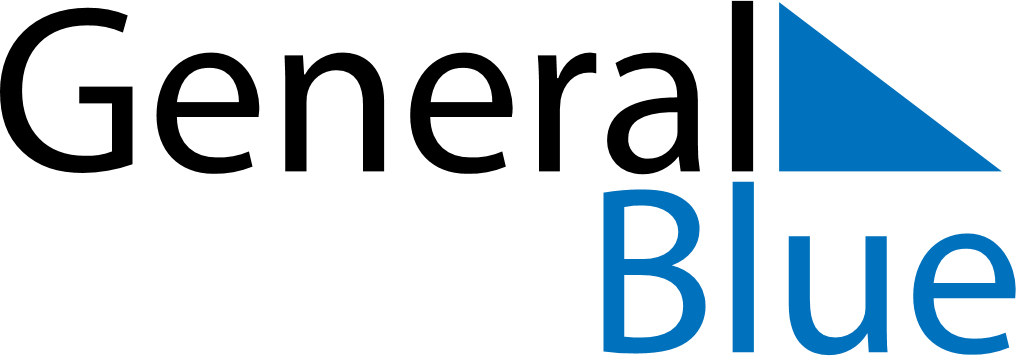 May 2030May 2030May 2030SomaliaSomaliaMondayTuesdayWednesdayThursdayFridaySaturdaySunday12345Labour Day6789101112Day of Ashura13141516171819202122232425262728293031